Wtorek, 30 marca: Przygotowania do świątZgadnij, o czym mowa?Co to za gałązka,Co kotków ma bez liku i chociaż nie zamruczy miła jest w dotyku?”Kotki, czy kot?” – zabawa tematyczna. Pokażcie dziecku maskotkę kota i gałązkę bazi. Dziecko podaje nazwy tych przedmiotów i opisuje ich wygląd, dostrzega podobieństwa.„Kolorowe bazie”  - słuchanie wiersza J. Ficowskiego i rozmowa na temat utworu.„Kolorowe bazie”W wielkanocny dzień do domuPrzyszły białe bazie w gości, by pisankom po kryjomukolorów zazdrościć.Bo ich nie pomalowano,Nikt o baziach nie pamiętał,choć też chciały na Wielkanoc przywdziać strój od święta.Nie chcą się już dłużej bielić,chcą w zieleni żyć w purpurze!Czyż są gorsze aniżeli zwykłe jajko kurze?Aż z lusterka przyfrunęła malusieńka, śmieszna tęcza.Zaraz wzięła się do dzieła,by je poupiększać!Ubarwiła każdą baźkę mała tęcza uśmiechnięta!I dopiero wtedy właśnie zaczęły się święta.Kto przyszedł w wielkanocny poranek do domu?Po co przyszły bazie?Czy bazie mogą chodzić?Komu zazdrościły?Kto pomalował bazie?Jakie stały się bazie?Czy historia przedstawiona w wierszu mogła się przydarzyć naprawdę?Wielkanocne memory: https://learningapps.org/watch?v=pos4d084520Spacer z dzieckiem po najbliższej okolicy – obserwacje przyrodnicze, szukanie wierzb z baziami, przyglądanie się „kotkom” na gałęziach wierzbowych. Układanie bazi z małych kamyków i patyków.Wykonanie w domu  bukietu z przyniesionych bazi.Wyklejanie obrazka bazi plasteliną lub kulkami waty.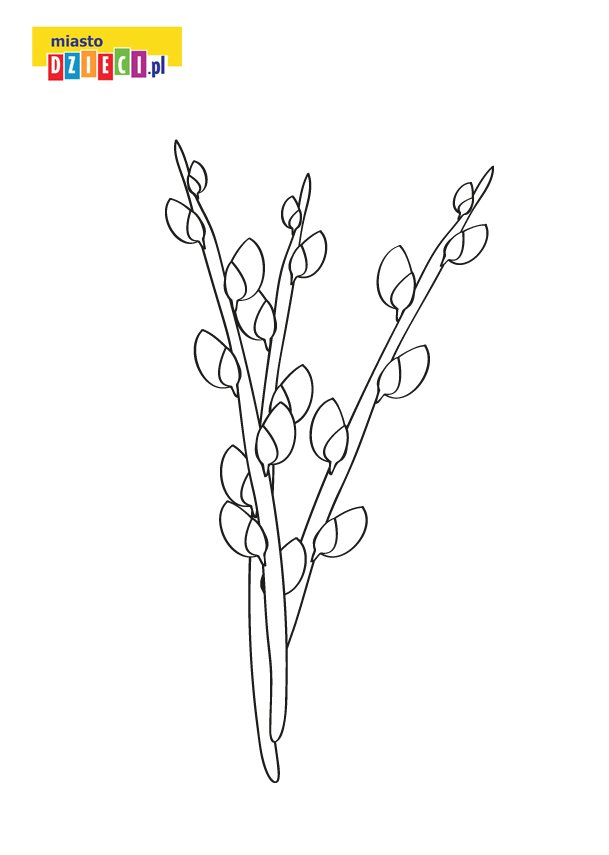 